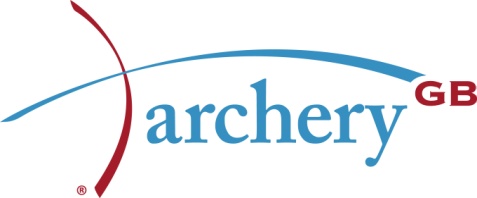 SAFEGUARDING INCIDENT REPORT FORMIn the event of a Safeguarding incident, the following procedure must be followed (for incidents that do not involve Children, please use the standard Incident Report Form SCF 003):  Contact Emergency Services/Relevant Authorities if required.For all safeguarding incidents complete this form, keep a copy for the Club records and send a copy to the Archery GB National Lead Safeguarding Officer, as all safeguarding concerns are considered by the Archery GB Case Management Panel (CMP), who will involve external agencies as required.Archery GB is the trading name of the Grand National Archery Society, a company limited by guarantee             no. 1342150 Registered in England.Organisation Information (Club/County/Region/Academy/Tournament etc)Organisation Information (Club/County/Region/Academy/Tournament etc)Organisation Information (Club/County/Region/Academy/Tournament etc)Organisation Name:Organisation Name:Organisation Name:Your name:Your name:Position:AddressAddressAddressTel No:Mobile:Mobile:E-mail:E-mail:E-mail:Child/Young Persons DetailsChild/Young Persons DetailsChild/Young Persons DetailsChild/Young Persons DetailsChild/Young Persons DetailsChild/Young Persons DetailsChild/Young Persons DetailsChild’s Name:Child’s Name:Date of BirthDate of BirthEthnic OriginMaleFemaleParent/Carer’s Name:Parent/Carer’s Name:Parent/Carer’s Name:Parent/Carer’s Name:Parent/Carer’s Name:Parent/Carer’s Name:Parent/Carer’s Name:AddressAddressAddressAddressAddressAddressAddressTel No:Tel No:Tel No:Mobile:Mobile:Mobile:Mobile:Email:Email:Email:Email:Email:Email:Email:Have Parents/Carers been notified:Yes   No If yes, please give details of what was said: If yes, please give details of what was said: If yes, please give details of what was said: If yes, please give details of what was said: If yes, please give details of what was said: If yes, please give details of what was said: Whose concerns are being reported?Whose concerns are being reported?Whose concerns are being reported?Whose concerns are being reported?Are you reporting your own concerns or responding to concerns raised by someone else?Are you reporting your own concerns or responding to concerns raised by someone else?Are you reporting your own concerns or responding to concerns raised by someone else?Are you reporting your own concerns or responding to concerns raised by someone else?My own concerns Someone else’s  concerns If someone else’s concerns, their details:If someone else’s concerns, their details:My own concerns Someone else’s  concerns Name:My own concerns Someone else’s  concerns Relationship to the child:My own concerns Someone else’s  concerns Position in club:My own concerns Someone else’s  concerns Contact details:Person(s) involved in the incident or alleged to have caused the incident:Person(s) involved in the incident or alleged to have caused the incident:Person(s) involved in the incident or alleged to have caused the incident:Name: Date of Birth: Male   Female Address:Address:Address:Telephone Number:Mobile:Mobile:E-mail address:Position in Club:Position in Club:Incident Information:Incident Information:Incident Information:What Happened?What Happened?What Happened?Where did it happen? (location and address):Where did it happen? (location and address):Where did it happen? (location and address):How did it Happen?How did it Happen?How did it Happen?When did it happen? (time and date)When did it happen? (time and date)When did it happen? (time and date)When was it reported? (time and date)When was it reported? (time and date)When was it reported? (time and date)Who was it reported to?Who was it reported to?Tel No:Who was it reported by?Who was it reported by?Tel No:Any witnesses?Yes  No Witness name and contact details:Witness name and contact details:Any witnesses?Yes  No Witness 1:Witness 1:Any witnesses?Yes  No Witness 2:Witness 2:Has the incident been reported to any external agencies:Yes  No Which Agency was it reported to?Which Agency was it reported to?Has the incident been reported to any external agencies:Yes  No When was it reported?  (time & date):When was it reported?  (time & date):Has the incident been reported to any external agencies:Yes  No Who reported it? (name & contact details):Who reported it? (name & contact details):Has the incident been reported to any external agencies:Yes  No Agreed actions/Advice given:Agreed actions/Advice given:Child/Young Persons Account of Incident:(In their own words)Child/Young Persons Account of Incident:(In their own words)Child/Young Persons Account of Incident:(In their own words)Actions taken and Follow Up ActionsActions taken and Follow Up ActionsActions taken and Recommended follow up action:Club/County/Region Secretary informed? Yes  No When?  (time & date):Club/County/Region Secretary informed? Yes  No By Whom? (name & contact details):Archery GB Membership Services informed?Yes  No When?  (time & date):Archery GB Membership Services informed?Yes  No By Whom? (name & contact details):Have those involved returned to the sport?Yes  No If not, why not?Have those involved returned to the sport?Yes  No Is further action required to encourage them back into the sport?Additional InformationIndividual Completing the FormIndividual Completing the FormIndividual Completing the FormIndividual Completing the FormSignaturePrint NamePosition DateOrganisation Official (Committee Member)Organisation Official (Committee Member)Organisation Official (Committee Member)Organisation Official (Committee Member)SignaturePrint NamePositionDate